Ребусы с математическим содержанием для детей дошкольного возраста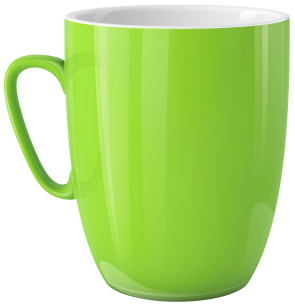 1.                               ,,,  Г                 2.                                                                                                                                                                                                                                                                                                                                                                  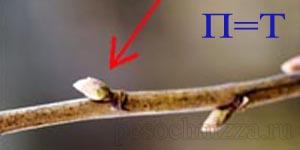 3.  Д  В  А  К  Т  Р  А                      4.              	,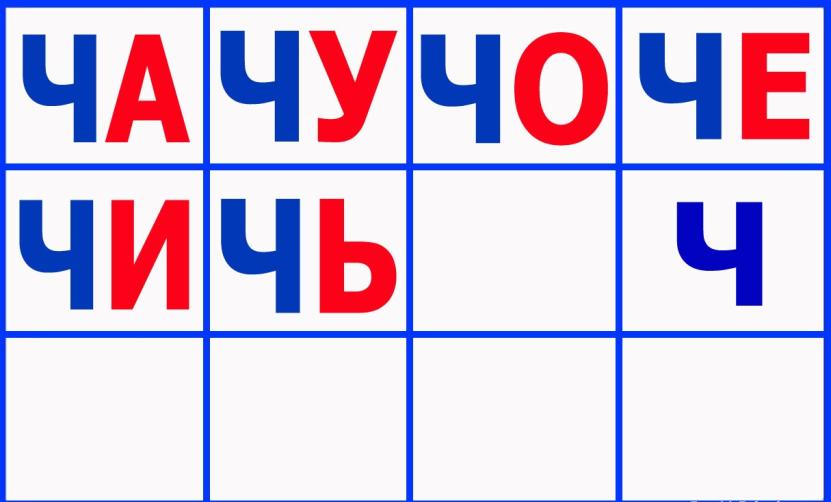 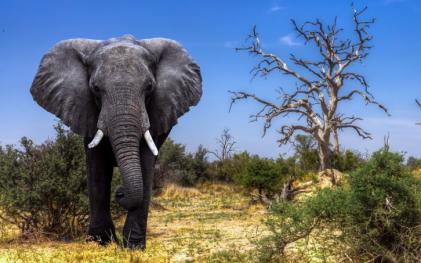       4   2   3   1  7   5   6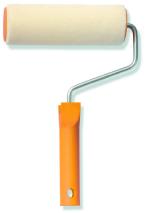 5.  О	,,     6.	,,  ЛЬ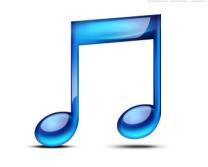 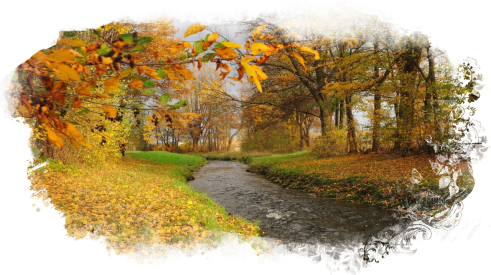 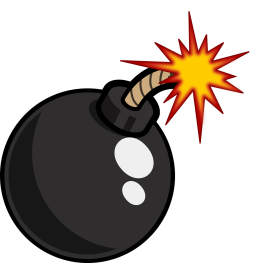 7.    Б=Р            ,    8. В	   Н=М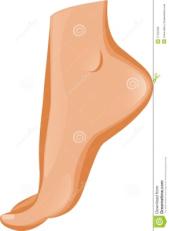 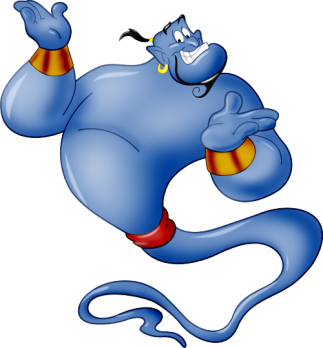 9. О	Ж       10.	 ,,  ЬРебусы с математическим содержанием для детей дошкольного возраста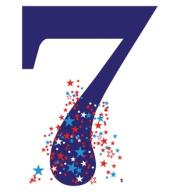 1. 	        2.  	,,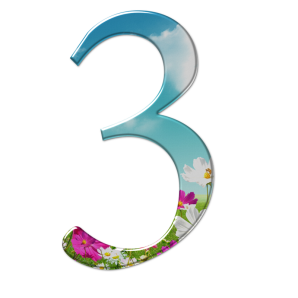 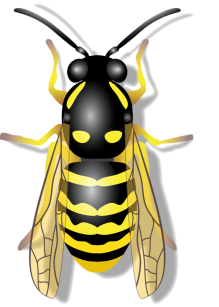 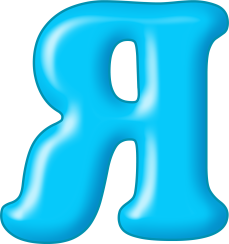 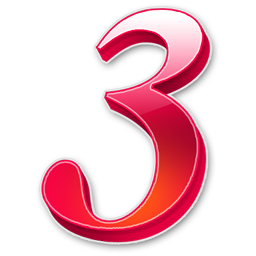 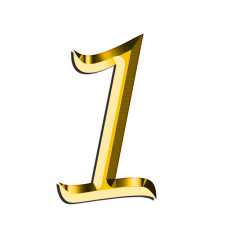 3.   Р       А                4. ВИ         НА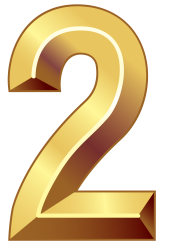 5.  ПО        Л             6.	, ница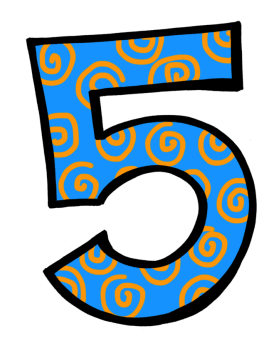 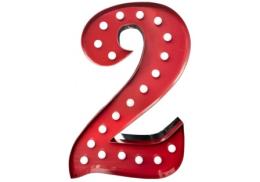    7 .	    ,,					,	в	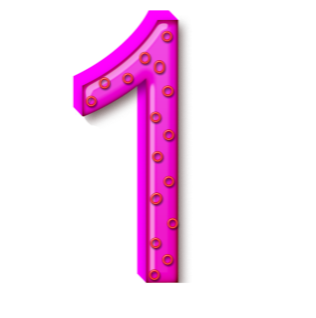 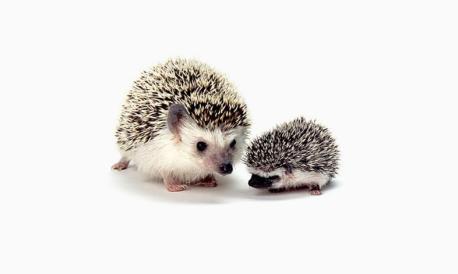 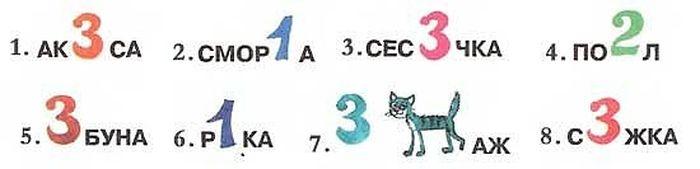 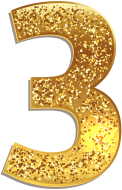 8.   С         Ж               9.10. 	      11.ОТВЕТЫ.Лист 1: 1. Круг. 2. Точка. 3. Квадрат. 4. Число. 5. Овал. 6. Ноль. 7. Ромб. 8. Восемь. 9. Один. 10. Пять.Лист 2: 1. Семья. 2. Трио. 3. Родина. 4. Витрина. 5. Подвал. 6. Пятница. 7. Одежда. 8. Стриж. 9. Трикотаж. 10. Смородина. 11. Актриса.